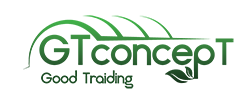 61145,  м .Харків, вул .Клочківська 192 –А, офіс 308, Тел.:(057) 781-59-56, (050) 303-02-92ЗАТ КБ «ПРИВАТБАНК», р/р 26004052312040, МФО 351533, код ЄДРПОУ 38158876gnatenko@gtconcept.com.ua_______________________________________________________________________________________«КОМЕРЦІЙНА ПРОПОЗИЦІЯ »№ з/пНайменування Оди-ниця виміру, шт.Ціна за одиницю, грн. 1Спортивно-ігровий комплекс Kiddie14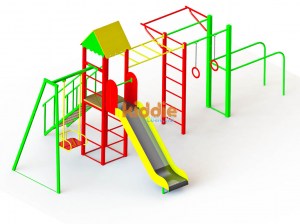 151 600,002Стійки для волейболу та великого тенісу СВ1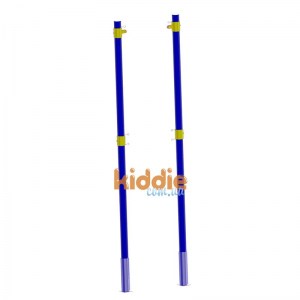 17 900,003Тенісний стіл вуличний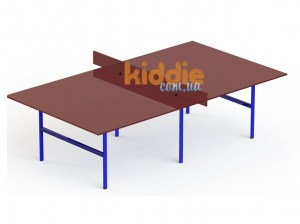 19 500,00Всього:Всього:Всього:69 000,00Монтаж та встановленняМонтаж та встановлення113 800,00ДоставкаДоставка13 000,00Разом з доставкою та встановленням                                                                                                                           Разом з доставкою та встановленням                                                                                                                           Разом з доставкою та встановленням                                                                                                                           85 800,00